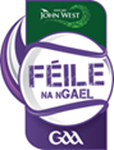 Féile na nGael Tournament 2017Féile na nGael Tournament 2017Féile na nGael Tournament 2017Féile na nGael Tournament 2017Féile na nGael Tournament 2017Team SheetTeam SheetTeam SheetTeam SheetTeam SheetClub CountyTeam ManagerColoursContact TelEnglishEnglishGaeilgeGaeilgeNo.SurnameFirst NameSurnameFirst Name123456789101112131415161718292021222324I have read the Féile Charter and Playing Rules agree to abide by the rules and conditions governing the running of the Féile na nGael/Féile na nÓg 2017I have read the Féile Charter and Playing Rules agree to abide by the rules and conditions governing the running of the Féile na nGael/Féile na nÓg 2017I have read the Féile Charter and Playing Rules agree to abide by the rules and conditions governing the running of the Féile na nGael/Féile na nÓg 2017I have read the Féile Charter and Playing Rules agree to abide by the rules and conditions governing the running of the Féile na nGael/Féile na nÓg 2017I have read the Féile Charter and Playing Rules agree to abide by the rules and conditions governing the running of the Féile na nGael/Féile na nÓg 2017Síniú Rúnaí an Chumainn:Síniú Rúnaí an Chumainn:Date: